Programme Ville caraïbe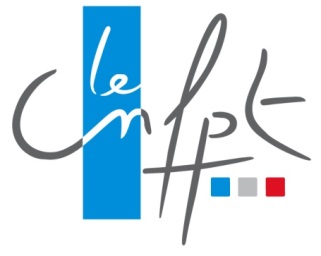 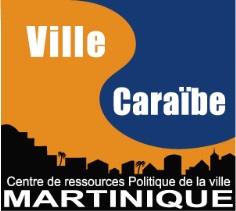 JOURNEES D’ECHANGES DE PRATIQUES   		Politique de la ville et développement social urbainLe Centre de ressources Ville caraïbe, en partenariat avec le CNFPT, organisent trois journées d’échanges de pratiques et de capitalisation d’expériences dans le cadre de la réforme en cours de la politique de la ville et en perspectives de 2014.Ces journées se dérouleront au Centre International de Séjour de la Martinique à Zac Etang Z’Abricot du 10 au 12 juin 2013 (et le 13 au CASE de Pelletier).
Dans ce cadre, les Directeurs de Centre de ressources Politique de la ville de diverses régions interviendront afin de permettre l’échange de pratiques, le croisement de regards sur des entrées prioritaires dans le cadre de la Politique de la Ville, d’apporter une interrogation collective sur l’avenir de cette politique publique et des enjeux pour 2014. De fait, comment les collectivités locales, les services de l’Etat, les associations et partenaires de la Politique de la ville peuvent anticiper et se préparer pour 2014 ? Quels pourraient être les enjeux et conséquences attendus par rapport à la réforme ? Comment élaborer et piloter un projet de cohésion sociale et urbaine ? A quelle échelle ? Quelle articulation à envisager entre le Volet humain et urbain de la politique de la ville ? Comment intégrer développement économique et politique de la ville ? Quels seront les projets éducatifs locaux? Comment la réussite éducative peut faire levier pour le projet éducatif ? Avec quels outils s’exercera cette nouvelle politique de la ville ? Quelles dynamiques innovantes ? Quelles approches de la jeunesse des quartiers populaires ? Quelles politiques de jeunesse ?Ces trois journées d‘échanges s’adressent aux professionnels de la politique de la ville ainsi qu’aux acteurs dont les thématiques sont en lien avec le développement local et social urbain : des collectivités locales, services de l’Etat, organismes publics, associations, coordinateurs chefs de projets, chargés de mission, coordinateurs, élus et opérateurs, etc. (inscription impérative)Par ailleurs, 3 rencontres débat permettront d’autres échanges en soirée les mercredi 12, Jeudi 13, Vendredi 14 juin. Retour sur l’épopée urbaine et sociale en Martinique…en partenariat avec la Bibliothèque de l’UAG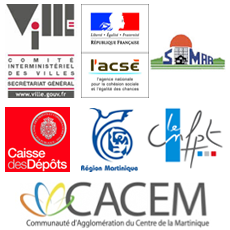 Programme des Journées d’Echanges de Pratiques   	Politique de la ville et développement social urbainLundi 10 Juin – au CIS8h00 > 11h00 – Echanges sur l’avenir de la Politique de la VilleBénédicte MADELIN, Directrice Centre de Ressources Profession BanlieueRetour sur la concertationPerspectives pour 2014EchangesPause11h00 > 13h – Quelle politique européenne de cohésion sociale et urbaine ?Isabelle CHENEVEZ, Directrice CDRSU		Christine ROMAN, Directrice PQA		EchangesDéjeuner sur place 14 h30 > 17h – Comment élaborer et piloter un projet de cohésion sociale ? A quelle échelle ?		Bénédicte MADELIN (PB)		Emmanuelle SOUMEUR  (Résovilles)		Echanges17h – Pause/Changement de lieu du séminaire : GIP II 18h>19h – Présentation Projet Urbain de Fort-de-France (au GIP II )Bruno CARRER, Directeur du GIP II***********Mardi 11 Juin – au CIS8h30>12h30 – Quelle articulation rénovation urbaine et cohésion sociale ? La GUP et le  levier culturel. Présentation d’expériences		Jean Luc MICHAUD, Directeur de Trajectoire Ressources (Centre de Ressources)Quelle articulation Politique de la ville et développement économique ?Christine ROMAN (PQA)/Cécile NONIN (RT) Déjeuner sur place 14h30 >17h – QUEL PROJET DE QUARTIER ?  Introduction Comment élaborer et piloter un projet de quartier ?    Mathieu PETIT, Directeur du Centre de Ressources VILLE CARAIBE15h30h>17h – Présentation du projet Eco-quartier de Cité Bon Air	   Yannis BAFLAST, Directeur de la SAS Bon Air***********Mercredi 12 Juin –CASE de PELLETIERUn mini bus partira du CIS à 7h30 en direction du CASE de Pelletier8h30 >12h00 – De la réussite éducative aux projets éducatifs locaux ? Accueil GIP-DSUCadrage par Bénédicte MADELIN (Profession Banlieue)Intervention de M.IPHAINE, Directrice du GIP DSU LamentinEchangesUn mini bus partira du CASE de Pelletier pour Volga Plage (à 12h15)	   13h>14h30–DEJEUNER – Restaurant à Volga plage « Kay le Gamin » 14h- 30 > 16h30 : Présentation de la Démarche de projet quartier (visite sur site par le Collectif Volga Plage)17h - PauseLes Rencontres débat 18h-21hen partenariat avec la Bibliothèque de l’UAG Un minibus partira à 17h de Volga pour la B.UMercredi 12 Juin – Rencontre débat Quelles Politiques Jeunesse aujourd’hui  Introduction de Mathieu PETIT (Ville caraibe)Emmanuelle SOUMEUR (Résovilles) - Conduireun projet expérimental en direction desjeunes des quartiers populaires ?Denis SOUILLARD (CRPV Guyane) - Présentation de la Démarche Jeunesse en Guyane en coursJeudi 13 juin - Rencontre débat  L’émergence d’une nouvelle lecture urbaine en Martinique William ROLLE (anthropologue) Serge DOMI (Sociologue) Gustavo TORRES (architecte-urbaniste)Vendredi 14 juin – Rencontre Débat sur De la poétique de la ville  au Grand Saint Pierre Patrick CHAMOISEAUPOUR PARTICIPER IL FAUT S’INSCRIRE EN REMPLISSANT LE BULLETIN D’INSCRIPTION ET EN LE RENVOYANT AVANT LE 24 MAI 2013 A : nathalie.vivies@villecaraibe.com oumanuella.valiame@villecaraibe.comwww.villecaraibe.comFAX : 0596 589628FIXE : 0596 686452